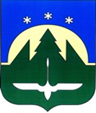 Городской округ Ханты-МансийскХанты-Мансийского автономного округа – ЮгрыДУМА ГОРОДА ХАНТЫ-МАНСИЙСКАРЕШЕНИЕ№ 501-VI РД						 Принято30 апреля 2021 годаО внесении изменений в Решение Думы города Ханты-Мансийска
от 27 мая 2011 года № 35
«О предоставлении дополнительных мер социальной поддержки и социальной помощи отдельным категориям населения города
Ханты-Мансийска»Рассмотрев проект изменений в Решение Думы города Ханты-Мансийска от 27 мая 2011 года № 35 «О предоставлении дополнительных мер социальной поддержки и социальной помощи отдельным категориям населения города Ханты-Мансийска», руководствуясь пунктом 30 части 2 статьи 30, частью 1 статьи 69 Устава города Ханты-Мансийска,Дума города Ханты-Мансийска РЕШИЛА:	1. Внести в Решение Думы города Ханты-Мансийска от 27 мая 2011 года № 35 «О предоставлении дополнительных мер социальной поддержки                           и социальной помощи отдельным категориям населения города
Ханты-Мансийска» изменения согласно приложению к настоящему Решению.	2.Настоящее Решение вступает в силу после его официального опубликования и распространяет свое действие на правоотношения, возникшие с 1 октября 2020 года.Исполняющий полномочия				    Глава городаПредседателя  Думы                                               Ханты-Мансийскагорода Ханты-Мансийска                               _______________А.В. Лавренов                              ______________М.П. Ряшин										Подписано                                                                   Подписано30 апреля 2021 года                                                   30 апреля 2021 годаПриложениек Решению Думы города Ханты-Мансийскаот 30 апреля 2021 года  № 501-VI РДИзменения в Решение Думы города Ханты-Мансийска
от 27 мая 2011 года № 35 «О предоставлении дополнительных мер социальной поддержки и социальной помощи отдельным категориям населения
города Ханты-Мансийска»В приложении: 1. Строки 2, 2.1, 3.1, 7 - 11 таблицы после слов «лица, награжденные знаком «Жителю блокадного Ленинграда,» дополнить словами «лица, награжденные знаком «Житель осажденного Севастополя,».2. В строке 8 таблицы слова «50 и 60 лет» заменить словами «50, 60 и 70 лет».